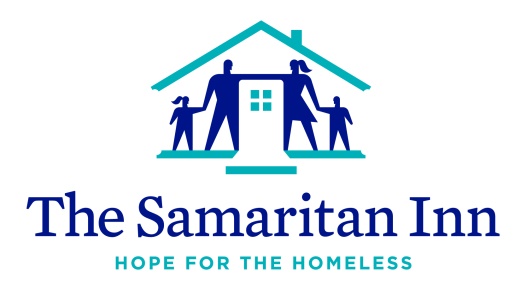 Homeless Awareness Week : November 18-22Fill the Truck Donation List Paper GoodsToilet PaperPaper TowelsHealth ItemsCough DropsCleaning SuppliesMultipurpose CleanerSimple Green Floor CleanerDisinfectant SprayCan Goods/Cereal/PastaDry PastaPasta SauceCan Soups – cream of chicken, cream of mushroomCan Baked BeansBox CerealKids Snack ItemsFresh Foods:Luncheon MeatBaconBreakfast SausageSandwich CheeseBeverages:Juice Boxes